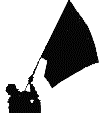 ανεξάρτητες  αυτόνομες  αγωνιστικές  ριζοσπαστικέςΠΑΡΕΜΒΑΣΕΙΣ ΚΙΝΗΣΕΙΣ ΣΥΣΠΕΙΡΩΣΕΙΣ Π.Ε. 11 – 5 – 2020                                                          Δήλωση – Ενημέρωση Των Αιρετών εκπροσώπων στο Α. Π. Υ. Σ. Π. Ε. Αττικής Καββαδία Φωτεινής (τακτικής) 6932628101 – 2108068683 και Μελαμπιανάκη Ζέττας (αναπληρωματικής) 6977885092 εκλεγμένες με τις ΠΑΡΕΜΒΑΣΕΙΣ Π. Ε.  Συναδέλφισσες, συνάδελφοιπραγματοποιήθηκε την Τετάρτη 6 – 5 – 2020 συνεδρίαση του Α. Π. Υ. Σ. Π. Ε. Αττικής (διά περιφοράς – μέσω ανταλλαγής μηνυμάτων ηλεκτρονικού ταχυδρομείου), τα θέματα της Η. Δ. της συνεδρίασης ήταν τα παρακάτω: Το Α. Π. Υ. Σ. Π. Ε. Αττικής ομόφωνα απάλλαξε από τα καθήκοντά τους (6) συναδέλφους – στελέχη εκπαίδευσης κατόπιν αιτήσεώς τους. Επίσης, ομόφωνα ενέκρινε τη διακοπή άδειας άνευ αποδοχών (1) ενός συναδέλφου κατόπιν αιτήσεώς του. Συναδέλφισσες και συνάδελφοι Από ενημερώσεις αιρετών των ΠΥΣΠΕ της Αττικής με βάση τις επικείμενες – προτεινόμενες νομοθετικές ρυθμίσεις του ΥΠΑΙΘ και της κυβέρνησης της Ν. Δ. (πολυνομοσχέδιο για την Παιδεία) σύμφωνα με τις οποίες αυξάνεται ο αριθμός των μαθητών ανά εκπαιδευτικό στην Πρωτοβάθμια Εκπ/ση στα 24 έως 26 παιδιά και θεσπίζεται κατώτατο όριο μαθητών στις τάξεις του Δημοτικού Σχολείου (από επταθέσια σχολεία και άνω) τα 20 παιδιά στο τμήμα, ενώ για τα νηπιαγωγεία προβλέπεται κατώτατο όριο 16 μαθητών στην τάξη και 24άρια τμήματα, αν το αφήσουμε να περάσει και εφαρμοστεί προβλέπονται για το σχολικό έτος 2020 – 2021 οι παρακάτω μειώσεις αριθμού τμημάτων και αντίστοιχα θέσεων εργασίας δασκάλων μόνο στην Αττική: A΄ Δ/νση Π. Ε. Αθήνας: έως 100 λιγότερα τμήματα Β΄ Δ/νση Π. Ε. Αθήνας: έως 54 λιγότερα τμήματα, γεγονός που συνεπάγεται 540 διδακτικές ώρες ειδικοτήτων λιγότερες και 77 εκπαιδευτικούς λιγότερους (54 υπεύθυνοι τάξεων + 23 εκπαιδευτικοί ειδικοτήτων) Γ΄ Δ/νση Π. Ε. Αθήνας: έως 67 λιγότερα τμήματα Δ΄ Δ/νση Π. Ε. Αθήνας: έως 38 ή 44 λιγότερα τμήματαΔ/νση Π. Ε. Πειραιά: έως 68 λιγότερα τμήματαΔ/νση Π. Ε. Ανατολικής Αττικής: έως 119 λιγότερα τμήματα 
Επιπρόσθετα οι πρόσφατες ρυθμίσεις του ΥΠΑΙΘ για την αναμετάδοση του μαθήματος από τις σχολικές αίθουσες σε πραγματικό χρόνο (τοποθέτηση καμερών στις σχολικές τάξεις)  αποτελούν επικίνδυνη αντιπαιδαγωγική – αντιδημοκρατική και αντισυνταγματική εκτροπή με την οποία ανατρέπεται πλήρως η παιδαγωγική ισορροπία της μαθησιακής διαδικασίας και καταστρατηγούνται τα δικαιώματα προστασίας των προσωπικών δεδομένων μαθητών και εκπαιδευτικών.Με το πολυνομοσχέδιο και την τροπολογία αποκαλύπτεται το σχολείο που ονειρεύονται. Πάνω από τα κεφάλια των μαθητών, πίσω από κάθε εφηβική σκανδαλιά, αλλά και για να «προλάβουν» τις νεολαιίστικες εξεγέρσεις που φοβούνται ότι θα φέρει η πολιτική τους υψώνεται η δαμόκλειος απειλή του ματιού του «μεγάλου αδερφού» και της αναγραφής της διαγωγής στους τίτλους σπουδών που θα ακολουθεί ως ανεξίτηλο στίγμα κάθε «ταραξία» για τον υπόλοιπο εργασιακό και κοινωνικό του βίο. Η αράχνη της αξιολόγησης και του πανοπτικού ελέγχου υφαίνει τον ιστό του νεοεπιθεωρητισμού και της αξιολόγησης/κατηγοριοποίησης.Η μάχη που δίνουν οι εκπαιδευτικοί να μην μπουν κάμερες στις σχολικές τάξεις, είναι μια μάχη όλης της κοινωνίας γιατί αν ο μαζικός χώρος της εκπαίδευσης μετατραπεί σε εργαστήριο εφαρμογής της τέταρτης βιομηχανικής επανάστασης, της κατάργησης της ιδιωτικότητας, της τηλεανεργίας και του πανοπτικού ελέγχου, τότε στους υπόλοιπους κοινωνικούς χώρους και ιδιαίτερα στον ιδιωτικό τομέα εργασίας, το ρολόι του χρόνου θα επιστρέψει στο μεσαίωνα. Κρατάμε ζωντανή την επικοινωνία και την επαφή μας με τους μαθητές μας, διαφυλάσσουμε την πολύτιμη σχέση που αναπτύξαμε με τους γονείς σε αυτές τις δύσκολες συνθήκες για να δώσουμε όλοι μαζί τη μάχη ενάντια στο πολυνομοσχέδιο και την εισβολή του big brother στη σχολική αίθουσα.Απαιτούμε άμεση απόσυρση συνολικά της τροπολογίας για τις κάμερες στις τάξεις και στα σχολεία.Απαιτούμε την απόσυρση του Πολυνομοσχεδίου του ΥΠΑΙΘ για την Παιδεία (να μην κατατεθεί στη Βουλή).Καμιά εμπιστοσύνη στην κυβέρνηση και τους σχεδιασμούς του υπουργείου - Να παραιτηθεί τώρα η Υπουργός Παιδείας του αντιεκπαιδευτικού πολυνομοσχεδίου και του big brother!Καλούμε σε μαζική πανεκπαιδευτική και παγκοινωνική συμμετοχή στο συλλαλητήριο της Τετάρτης 13/5, στις 13.00 στα Προπύλαια. Ενάντια στο αντιεκπαιδευτικό πολυνομοσχέδιο, στο εκπαιδευτικό big brother, στα 24αρια/26αρια τμήματα, στην αξιολόγηση, στο εξεταστικό κάτεργο, στη διαγωγή κοσμία. Για τα μορφωτικά, εργασιακά και κοινωνικά δικαιώματα της εργαζόμενης πλειοψηφίας και των παιδιών της. Αμέσως μετά το συλλαλητήριο, οργανώνουμε σύσκεψη συντονισμού Συλλόγων Π. Ε. και ΕΛΜΕ για την κλιμάκωση του αγώνα με πρόταση για νέο συλλαλητήριο την επόμενη εβδομάδα.Δε θα το επιτρέψουμε!Οι σχεδιασμοί και η τακτική της κυβέρνησης πρέπει να καταδικαστούν απ’ όλη την κοινωνία. Το εκπαιδευτικό κίνημα δεν πρόκειται ούτε να αιφνιδιαστεί ούτε να φιμωθεί.Συσπειρωμένοι στα σωματεία μας μαζί με το εκπαιδευτικό κίνημα στο σύνολό του να απαντήσουμε δυναμικά και μαχητικά και σήμερα και αύριο και για όσο χρειαστεί για την ανατροπή τέτοιου είδους αντιλαϊκών – αντιεκπαιδευτικών πολιτικών!!Καββαδία Φωτεινή Τακτική Αιρετός εκπρόσωπος  στο Α.Π.Υ.Σ.Π.Ε. Αττικής τηλ. επικοινωνίας :6932628101 – 2108068683 Μελαμπιανάκη Ζέττα Αναπληρωματική Αιρετός εκπρόσωπος  στο Α.Π.Υ.Σ.Π.Ε. Αττικής τηλ. επικοινωνίας: 6977885092εκλεγμένες με το ψηφοδέλτιο των Παρεμβάσεων – Κινήσεων – Συσπειρώσεων  Π. Ε. ΘΕΜΑ 1ο : Απαλλαγή στελεχών εκπαίδευσης από τα καθήκοντά τους.ΘΕΜΑ 2ο: Διακοπή άδειας άνευ αποδοχών. 